WYDZIAŁ SPRAW OBYWATELSKICHKARTA USŁUG NR SO/13  Sporządził:			           Zaakceptował: 					Zatwierdził:………………..                                   ……………………….                                                      ………………….Zambrów, dn. 27.01.2021 r.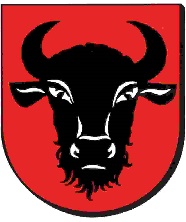 URZĄD MIASTA ZAMBRÓWul. Fabryczna 318-300 Zambrówtel. 86 271-22-10, fax 86 271-21-17adres www:	www.zambrow.ple-mail:	um@zambrow.plNazwa sprawy:  ZAŚWIADCZENIE Z AKT EWIDENCJI LUDNOŚCIPodstawa prawna:Ustawa z dnia 24 września 2010 r. o ewidencji ludności (Dz. U. z 2019r. poz. 1397z poźn. zm.).Ustawa z dnia 29 sierpnia 1997 r. o ochronie danych osobowych (Dz.U. z 2019r. poz. 1781). Ustawa z dnia 16 listopada 2006 r. o opłacie skarbowej (Dz.U. z 2020r. poz. 1546 z późn. zm.). Wymagane dokumenty:Dowód osobisty lub inny dokument ze zdjęciem pozwalający na ustalenie tożsamości. Wypełniony wniosek lub podanie.Dowód wpłaty z tytułu opłaty skarbowej za wydanie zaświadczenia.Zaświadczenie wydaje się osobie, której ono dotyczy lub pełnomocnikowi.Organy prowadzące rejestr PESEL, rejestry mieszkańców na wniosek zainteresowanej osoby złożony w formie pisemnej lub w formie dokumentu elektronicznego przy wykorzystaniu środków komunikacji elektronicznej, na zasadach określonych w ustawie z dnia 17 lutego 2005 r. o informatyzacji działalności podmiotów realizujących zadania publiczne, są obowiązane wydać zaświadczenie zawierające odpis przetwarzanych danych dotyczących tej osoby. Zaświadczenie jest przekazywane, w zależności od żądania wnioskodawcy, w formie pisemnej lub w formie dokumentu elektronicznego przy wykorzystaniu środków komunikacji elektronicznej, na zasadach określonych w ustawie z dnia 17 lutego 2005 r. o informatyzacji działalności podmiotów realizujących zadania publiczne. www.epuap.gov.plOpłaty: Opłata skarbowa za wydanie zaświadczenia: 17 złOpłata skarbowa do złożenia dokumentu stwierdzającego udzielenie pełnomocnictwa: 17 złOpłacie nie podlegają pełnomocnictwa udzielone: małżonkowi, dzieciom, rodzicom, rodzeństwu, dziadkom i wnukom.Opłata za wydanie wielojęzycznego formularza z ewidencji ludności: 17 zł (opłata obowiązkowa, brak zwolnień)Opłatę tę wnosi się na rachunek bankowy organu udostępniającego dane: URZĄD MIASTA ZAMBRÓW Ul. Fabryczna 3, BANK SPÓŁDZIELCZY W ZAMBROWIE 67 8775 0009 0010 0101 0201 0732  z dopiskiem „opłata skarbowa - zaświadczenie” (w urzędzie można otrzymać druki opłat wraz z numerem konta)*Wpłaty można również dokonać za pośrednictwem internetu. Dowodem wpłaty będzie wydruk z internetu, na którym zawarte będą informacje potwierdzające, że została przelana kwota w wysokości 17 złotych za wydane zaświadczenie na powyższy numer konta, imię i nazwisko oraz adres zameldowania wnioskodawcy oraz ma miejscu kartą płatniczą. Sposób dostarczenia:osobiściepocztąinny (EPUAP lub pełnomocnik) Miejsce złożenia dokumentów:Sekretariat Wydział Spraw ObywatelskichSprawę załatwia i udziela szczegółowych wyjaśnień:Nazwa Wydziału/Stanowiska: Wydział Spraw ObywatelskichNr pokoju: 227Nr telefonu: 86 271-22-10; 271-27-30; 271-48-31  w. 42Godziny Urzędowania:poniedziałek – piątek: 730 – 1530Termin załatwienia sprawy:            Wydanie zaświadczenia następuje niezwłocznie, nie później niż w terminie 7 dni od daty złożenia wymaganych dokumentów.Tryb odwoławczy:             Odmowa wydania zaświadczenia bądź zaświadczenia o treści żądanej przez osobę ubiegającą się o nie następuje w drodze postanowienia. Zażalenie na postanowienie o odmowie wydania zaświadczenia wnosi się do Wojewody Podlaskiego w terminie 7 dni od dnia doręczenia postanowienia stronie, za pośrednictwem Burmistrza Miasta Zambrów. Załączniki: Wniosek o wydanie zaświadczenia. Wzór pełnomocnictwa